Publicado en España el 24/09/2021 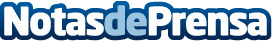 ¿Qué mantenimiento debe tener un césped artificial en otoño? Por CÉSPED ARTIFICIALEl césped artificial suele ser una solución ideal, ya que permanece verde y limpio todo el año sin apenas mantenimiento. Una vez instalado, no requiere riego ni siega, sólo unos barridos ocasionales y una limpieza a alta presión para un aspecto perfectoDatos de contacto:SINTETICGRASSComunicado de prensa: ¿Qué mantenimiento debe tener un césped artificial en otoño? 641 170 576Nota de prensa publicada en: https://www.notasdeprensa.es/que-mantenimiento-debe-tener-un-cesped-artificial-en-otono-por-cesped-artificial-0 Categorias: Interiorismo Fútbol Madrid Golf Tenis Jardín/Terraza Construcción y Materiales http://www.notasdeprensa.es